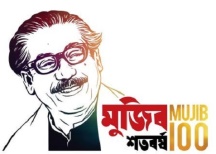 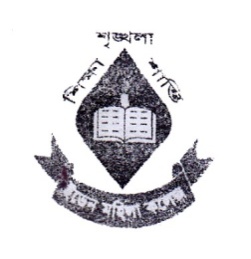 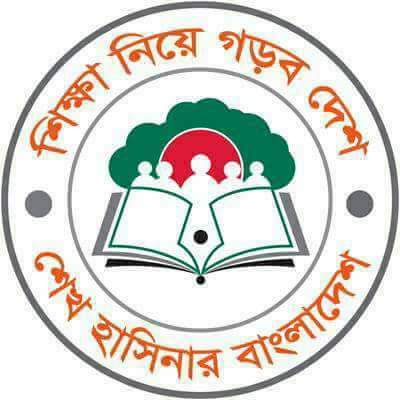    wnmveweÁvb wefvM			         Department of AccountingB‡Wb gwnjv K‡jR, XvKv				              Eden Mohila College, Dhaka.Phone: +88-0258612836			                   E-mail:actngeden@gmail.com			‡bvwUk2018-2019 wkÿve‡l©i Gg.we.G (‡klel©) wkÿv_x©‡`i Rvbv‡bv hv‡”Q †h, iæwU‡b D‡jøwLZ ZvwiL I mg‡q 1g Bb‡Kvm© cixÿv AbjvB‡b zoom app Gi gva¨‡g AbywôZ n‡e| wkÿv_x©iv cÖ‡qvRbxq WvUv wK‡b ivL‡e Ges cixÿv PjvKvjxb mg‡q wfwWI Ab K‡i cixÿv w`‡e| cixÿv †k‡l `k (10) wgwb‡Ui g‡a¨ welq mswkøó wkÿ‡Ki  E-mail address G DËicÎ †cÖiY Ki‡e| cÖ‡Z¨K wkÿv_x© Zv‡`i DËicÎ msiÿY Ki‡e Ges mKj cixÿv †k‡l †bvwUk cÖ`vb mv‡c‡ÿ wefv‡M Rgv w`‡e| D‡jøL¨ †h, cÖ‡Z¨K wkÿv_x©i E-mail address G †cÖwiZ DËicÎ Ges cieZx©‡Z wefv‡M RgvK…Z DËic‡Îi g‡a¨ †Kvb Mowgj cvIqv †M‡j DËicÎ evwZj Kiv n‡e Ges Zvi weiæ‡× kvw¯Íg~jK e¨e¯’v MÖnY Kiv n‡e|wefvMxq cÖavbwnmveweÁvb wefvM